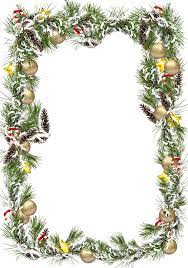 6 январяРазвлекательная программа«Чудо рождественской ночи»Начало : 11-00МКУ «МКСКР»Ребята  будут участвовать в музыкальных играх и конкурсах. Водить хороводы, петь песни, играть в «Ведьмину метелку», «Поймай шишки валенком», «Примерзли». Пройдут  сказочную эстафету, где дети побывают  в роли Деда Мороза и Бабы Яги, метателей снежков и даже хоккеистов! Все участники программы получат  сладкие призы и хорошее праздничное настроение!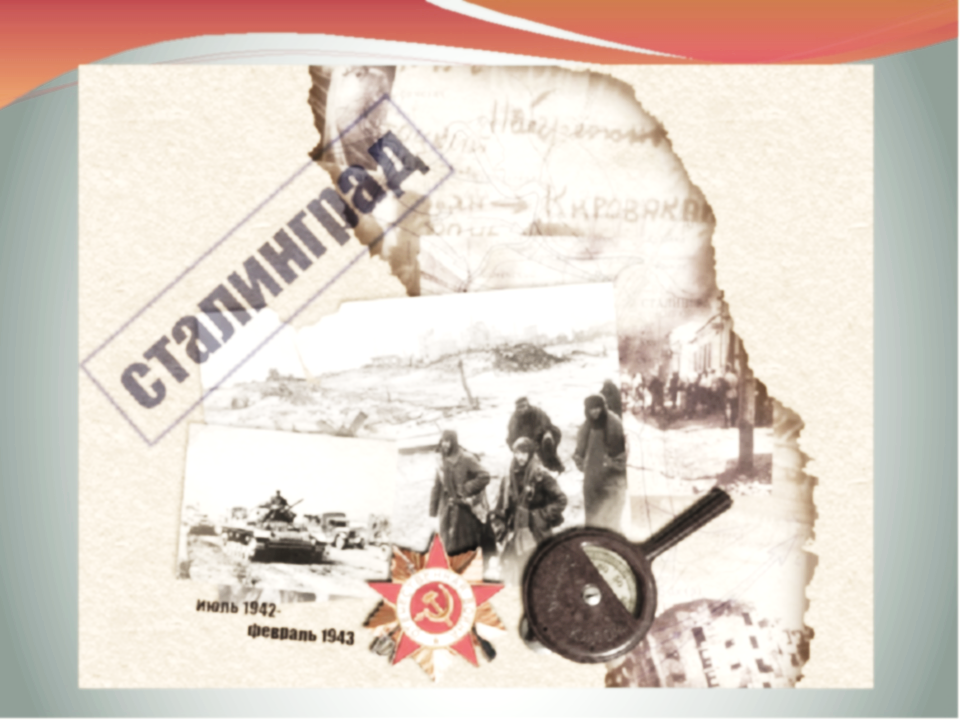 2 ФЕВРАЛЯ                                 Митинг« Сталинград: 200 дней мужества и стойкости»Цель мероприятия – гражданское, патриотическое воспитание подрастающего поколения на примере подвига советского народа в годы Великой Отечественной войны. В начале ведущие расскажут  о тяжёлых и упорных сражениях в июле 1942 года на подступах к Сталинграду: «Этот город имел большое экономическое и военное значение. По Волге проходили пути, связывающие центр с югом страны». На мероприятии прозвучат стихи известного поэта Роберта Рождественского. Участники увидят фотографии военных лет о героях Сталинградской битвы, узнают  о значении памятного места для всех жителей Волгограда – Мамаевом кургане, который образно называют «Главной высотой России»МКУ «МКСКР»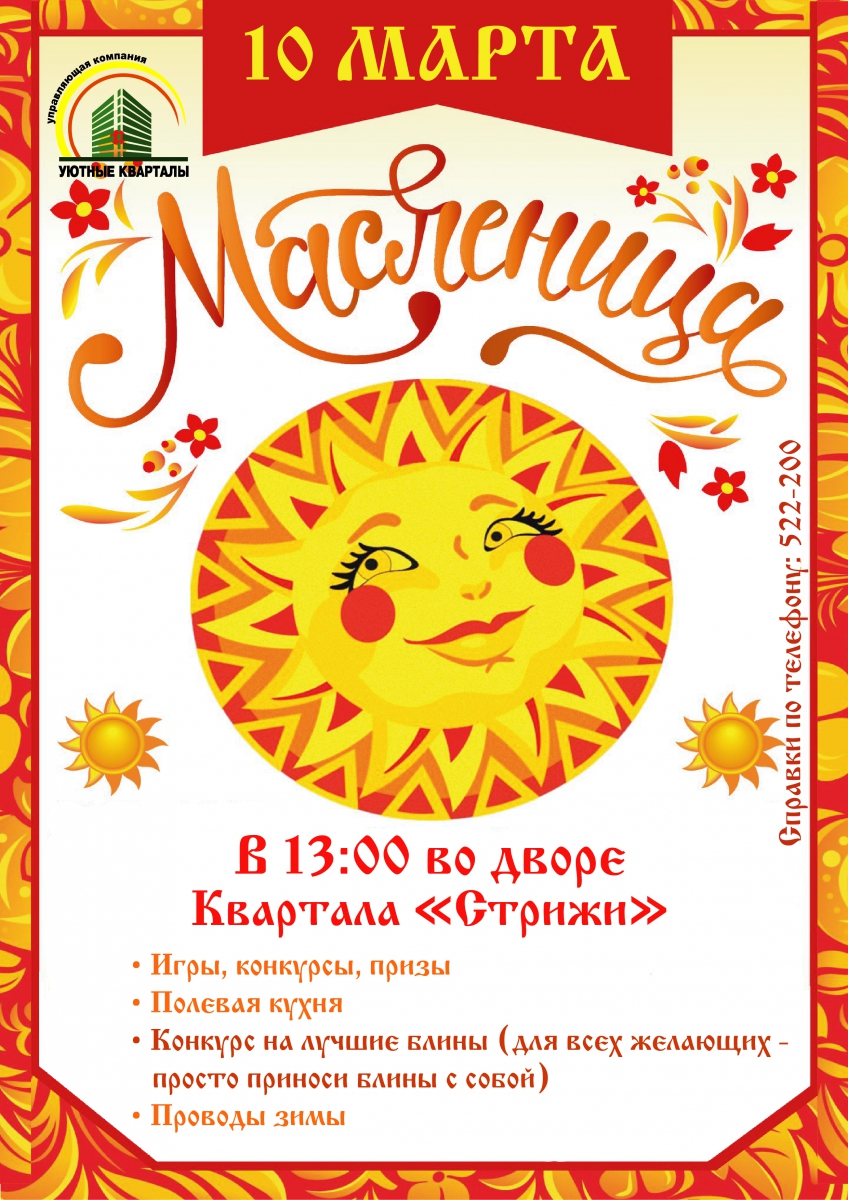 Весь праздник ребятишек будут развлекать  веселые скоморохи. В гости к детям придёт раскрасавица Весна. Игры, хороводы, веселые конкурсы не дадут скучать никому. Как положено на празднике, дети от души будут веселились: водить  хоровод, петь русскую народную песню «Блины», исполнять частушки, играть в игры: «Какой блин?», «Заря», «Яша». В завершении мероприятия раскрасавица Весна угостит всех присутствующих вкуснейшими блинами.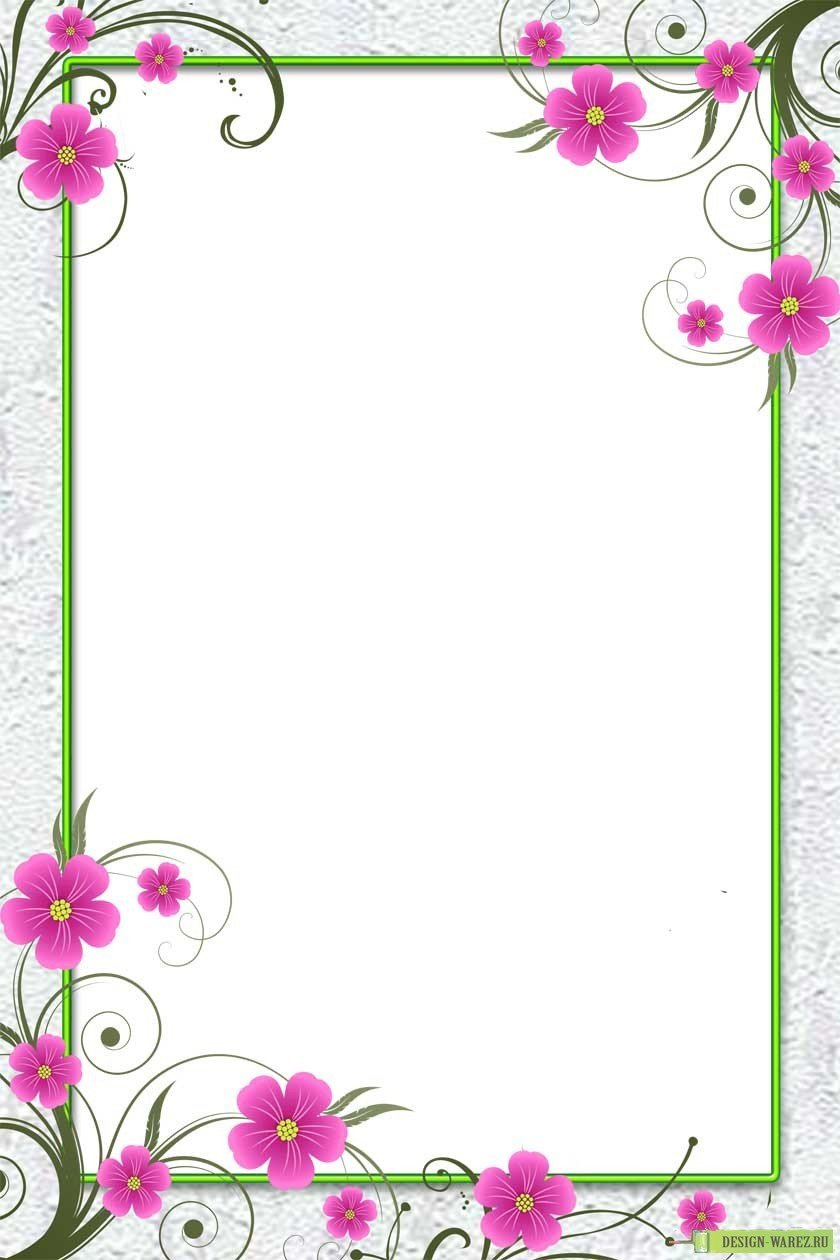 7 марта          Концертная программа            «КРАСОТА СПАСЕТ МИР»                    Начало:18-00МКУ «МКСКР»Вместе с весной к нам приходит  прекрасный и замечательный праздник – Международный женский День 8 марта. Этот день согрет лучами солнца, женскими улыбками, украшен россыпью цветов. 
В честь 8 марта в МКУ «МКСКР» пройдет праздничный концерт «Красота спасет мир», посвященный женскому дню. 
Программа концерта будет очень интересной: творческие коллективы  МКУ «МКСКР»  подарят  зрителям прекрасный концерт, в котором будут  показаны и уже полюбившиеся зрителями номера.Весь этот чудесный праздник это признанием в любви нашим замечательным женщинам, и со сцены не раз прозвучат слова благодарности, поздравлений и пожеланий, адресованных тем, кто наполняет нашу жизнь своими теплом, красотой и заботой. 
Большую радость доставят зрителям маленькие артисты, которые, несмотря на свой юный возраст, весело и задорно выступают на сцене.1 июня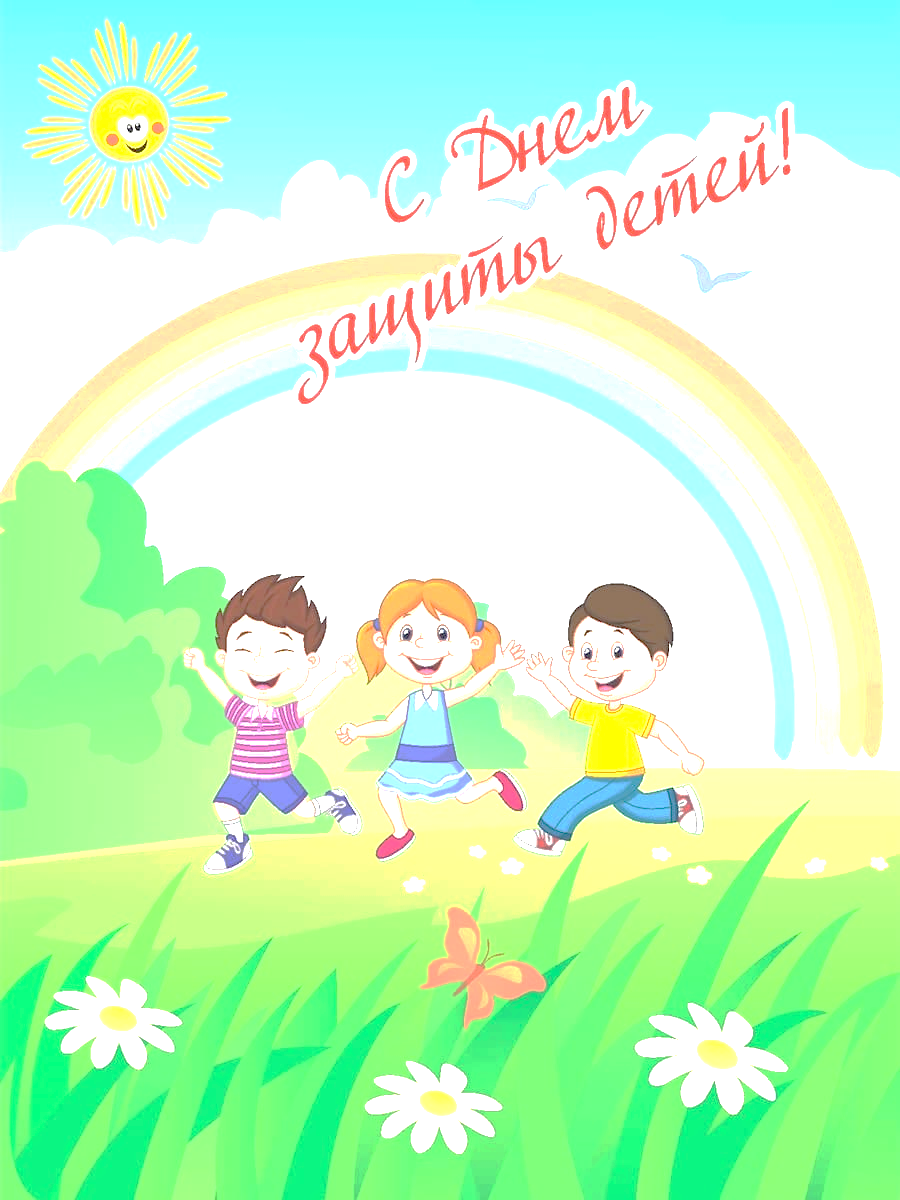 Развлекательно-игровая программа«В стране счастливого детства»НАЧАЛО: 10-00МКУ «МКСКР»В программе: игры, конкурсы, дискотека.Ребята пройдут  увлекательное путешествие, где на пути им встретятся  загадки, конкурсы, игры-эстафеты, а также сказочная викторина. Закончится программа общим рисунком на асфальте «Мы рисуем лето!»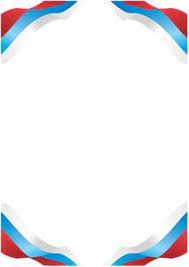 	12  июняКонцертная программа«Я живу в России»Начало: 19-00МКУ «МКСКР»Концерт состоится на площадке возле МКУ»МКСКР.  Каждому гостю праздника вручат  ленточку-триколор. Праздничный концерт начнётся  с патриотичного клипа на песню «Россия». Со словами поздравлений со сцены к присутствующим обратится  Глава Россошинского с/п.В честь Дня России на сцене прозвучат народные и патриотические песни. Мероприятие закончится дискотекой.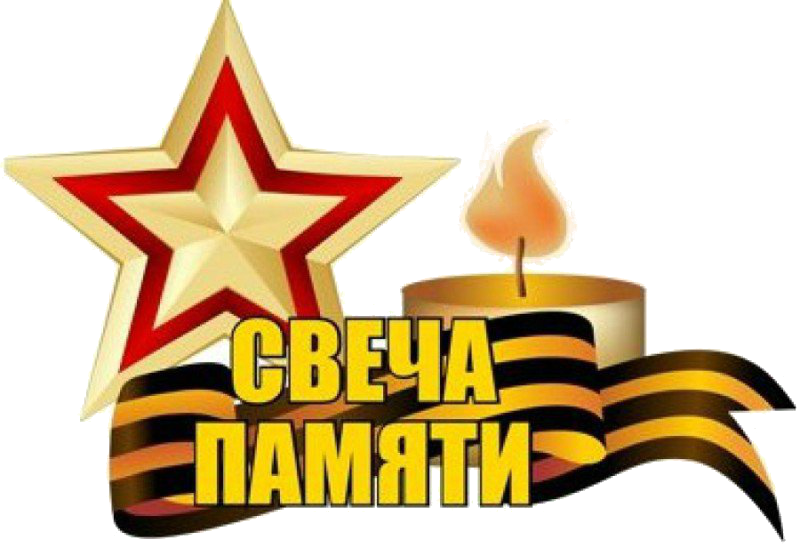                                                                              21 ИЮНЯАКЦИЯНАЧАЛО: 21-00 (памятник павшим воинам)                                    МКУ «МКСКР»Акция посвящена  Дню памяти и скорби. 79 лет назад, 22 июня 1941 года в 4 часа утра войска нацистской Германии без объявления войны напали на Советский Союз. Почтить память погибших в войне придут  дети войны, труженики тыла, общественники, ученики школы  и неравнодушные жители. Хуторяне зажгут свечи в знак памяти и скорби. После минуты молчания собравшиеся возложат цветы к обелиску.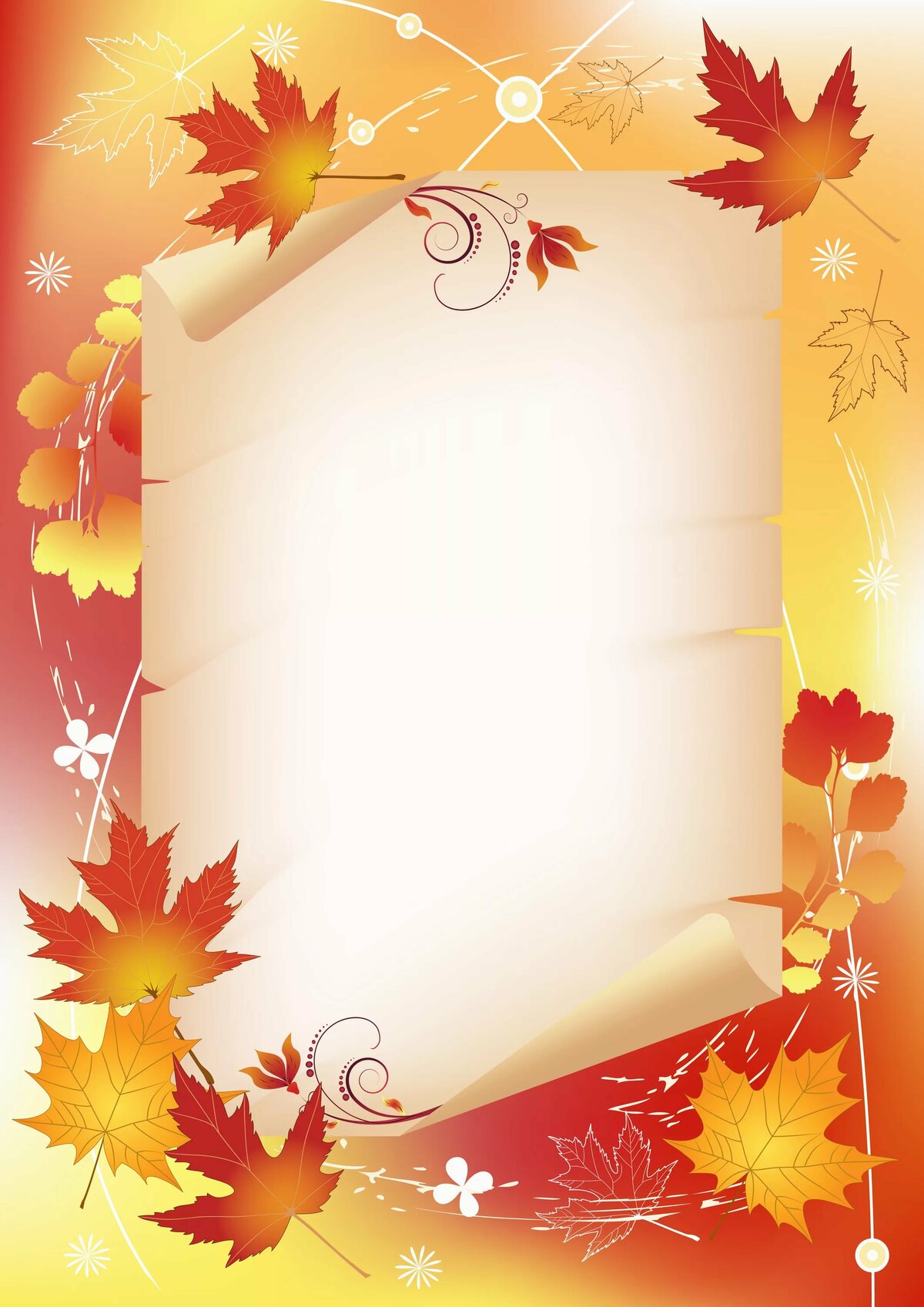 1 ОКТЯБРЯПраздничная программа ко Дню пожилых людей«Вам желаем сердцем и душою не стареть»НАЧАЛО: 11-00МКУ «МКСКР»День пожилого человека – это день бесконечно дорогих нам людей - наших мам и пап, бабушек и дедушек.Традиционно 1 октября в МКУ «МКСКР» пройдёт  торжественный концерт  посвященный Дню пожилых людей. Творческие коллективы  МКУ «МКСКР», Россошинской ДШИ подготовят концертную программу в подарок виновникам торжества. После концерта всех будет ждать чай и развлекательная программа с конкурсами и играми.11 ноября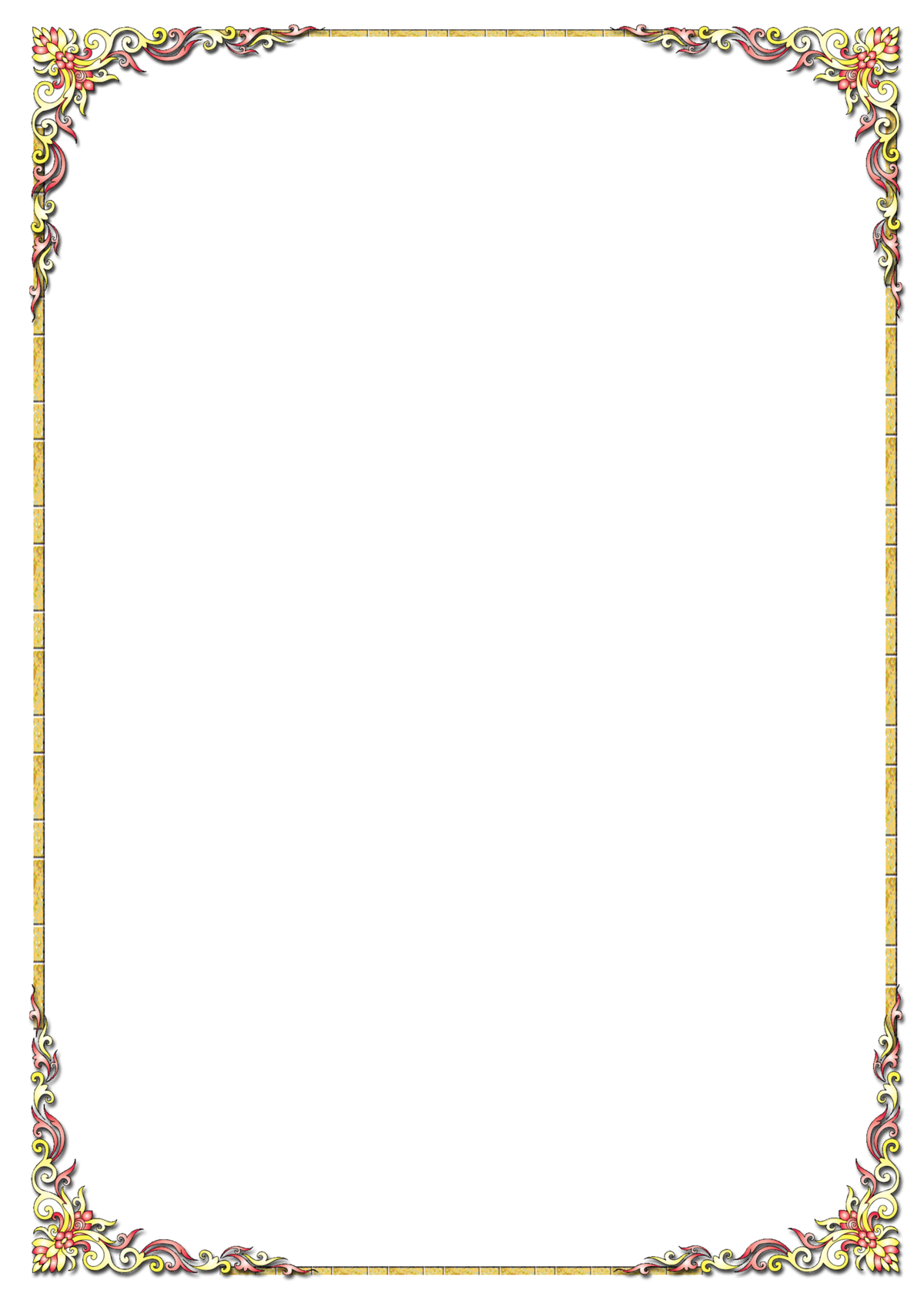 Праздничная программа к Дню Россошинского сельского поселения  «Милый сердцу хуторок»В программе:-концерт-дискотека-конкурсы(«Лучшее блюдо», «Национальный напиток», «Природная композиция»-шашлыкиНАЧАЛО: 10-00МКУ «МКСКР»День поселения  — это всегда доброе и светлое торжество для большой семьи хуторян , которые непременно знают друг друга и друг о друге все и всё. По сути, село, каким бы большим оно не было, всегда остается селом. Вести о предстоящих событиях в поселении разносятся быстро. Все самые добрые слова в этот день были посвящены любимому Россошинскому поселению. В концертной программе примут участие все творческие коллективы. После концерта традиционные Маланьины столы и дискотека.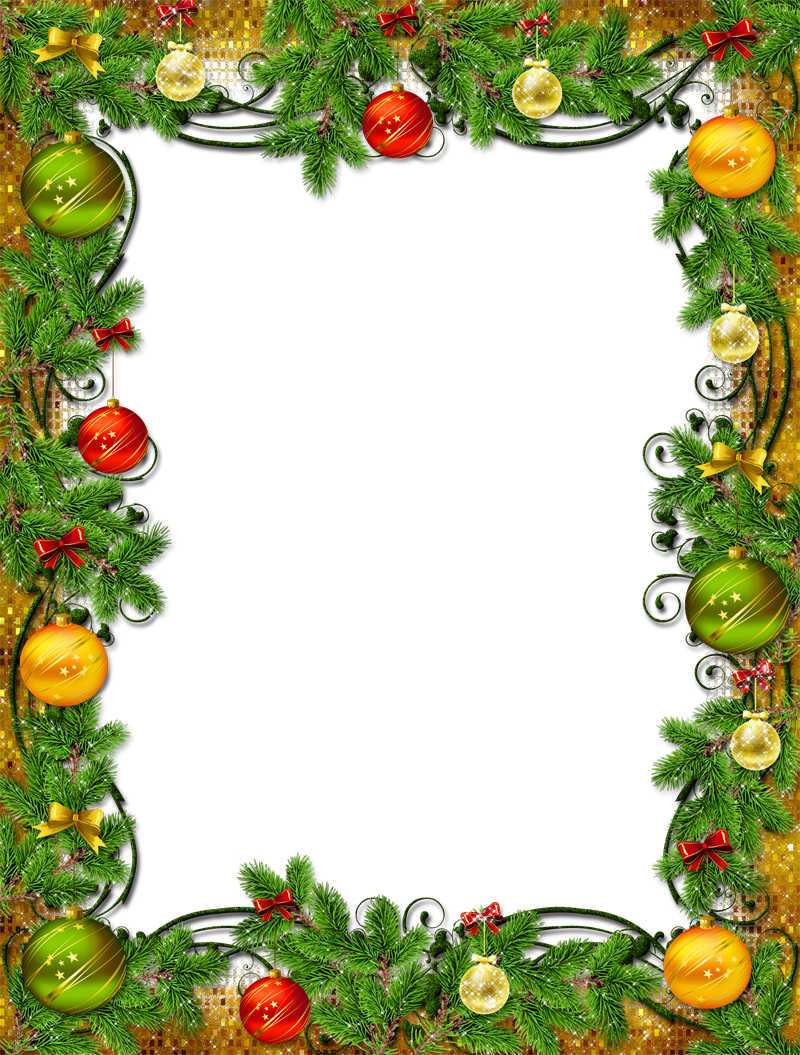 30 декабряНовогодний концерт«Новый год, стучится в окно»НАЧАЛО: 18-00МКУ «МКСКР»Новый год – это время сюрпризов, подарков и волшебства доброй сказки. Создать атмосферу волшебства в новогоднюю ночь для посетителей  МКУ «МКСКР» постараются сотрудники учреждения.  Программа выступлений включала в себя не только вокальные и танцевальные номера, но и театрализованное представление. 